DONEY PARK WATER MEMBERSPlease take time to sign up for the Coconino Emergency Management Code RED alert system. This will notify you by call, text or email about any emergency situations in Coconino County.Visit Coconino County’s Website to register:http://www.coconino.az.govGo to CodeRED sign up on the left hand side of the webpage.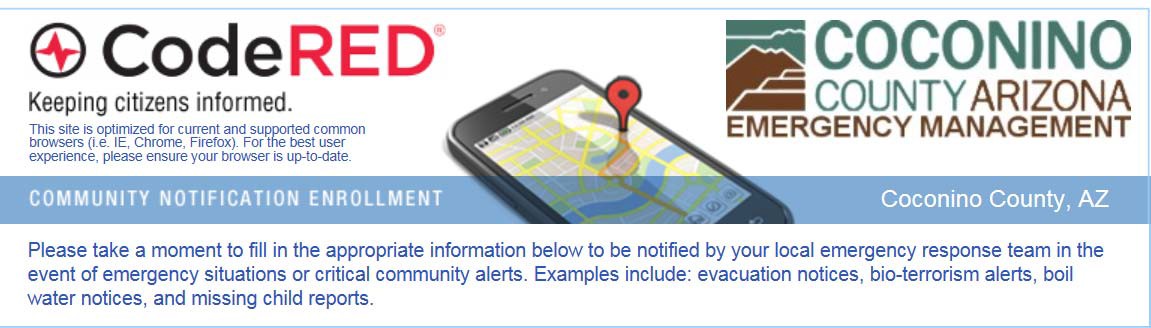 